Colorado State University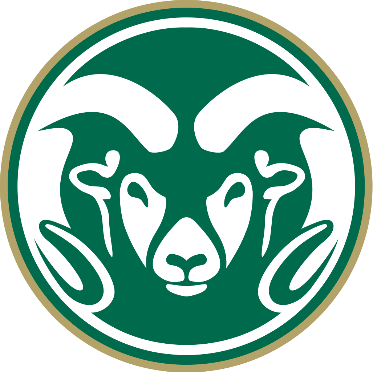 Alternative Transportation Fee Advisory Board Academic Year: 2023-2024Date of Meeting: 11/27/2023Ram’s Horn Conference RoomRecorded by: THCall to Order – 5:30pmAttendanceHas Quorum Been Reached? Yes  / No “Quorum shall consist of seven (7) voting members”. ATFAB Bylaws, Article V, Section 5“Voting members shall consist of student members of undergraduate college councils, a student member from the Undeclared Leadership Council,  a student member from the Graduate School Council, and two student-at-large members. Associate members shall not have voting rights unless the primary representative from their area of affiliation is not present to vote.“ ATFAB Bylaws, Article III, Section 1Open ItemsApprove Minutes from Previous MeetingNew BusinessResume Workshop and career development from David and AaronRecommendation from Aaron:List out ALL of the skills categories that you have any skills/experience in in a databaseFill in the categories with all the specific skills and experiences you haveWhen it comes to an application, read the job description and pick out all the skills from your database that apply and put those on the front page of your resume.Categories on a skills-based resume that ATFAB pertains toCritical ThinkingReviewing all the projects and making tough decisionsFinancial ManagementWe have a budget to stick to and that impacts how we make our decisions Comparing requested funding to available funds and prioritizing projectsCommunicationDiscussing and debating with board membersInteracting with applicantsPromoting and soliciting feedback with the communityCommunity engagementInteracting with stakeholdersGetting feedback from the students we representCommunity ServiceWe’re committing time to make the university better Most of us were elected by our college to represent students and be their voiceLeadershipCommitting to a high-stakes board and taking responsibility for big-time things (like managing the Transfort contract)Representing students and making sure we align ourselves with the needs and wants of the people we’re representingUpheld and tweaked a fair and equitable application processMeeting ManagementActive participationRobert’s Rules of orderSolid attendance and frequencyFacilitation for chairs Time managementLinkedIn Updates for next semesterSchedule of project presentations TBD Meeting AjournedTemplate for Roll Call Vote:“All members specified in Article III section 1 shall have one vote. Quorum must be present before a vote can be taken. Votes should be based on funding rules articulated in Article VII. A majority (more than half) of the present voting members must vote in the affirmative for an item to pass, else it fails.” ATFAB Bylaws, Article VIII, Section 1“In the event of a tie, the Chairperson should break the tie with a vote.”ATFAB Bylaws, Article VIII, Section 4Name Title Affiliation Present? David WiseChair Executive Board YZachary CramtonVice ChairExecutive Board YCady GebhartFinancialsExecutive BoardYTrevor HaleSecretaryExecutive Board YHaydyn DeasonSofia HillerRepresentative Alt ASCSU At Large NEvan WelchRepresentative  ASCSU At Large YValerie Capone
XXRepresentativeRepresentative / Alt   Ag Sciences NBraden Russell Andy GoekeRepresentative Representative / Alt  Business YRachel HernandezXXRepresentative Representative / Alt CVMBS YDerek CampbellXXRepresentative Representative / Alt Engineering YJustin HudsonMegan FrankeRepresentativeRepresentative / Alt Graduate School YMcAllister JohnsonXXRepresentative Representative / Alt  HHS YAlexandra ZegaXXRepresentativeRepresentative / Alt   Liberal Arts YRachel JacksOmar SolimanRepresentativeRepresentative / Alt   Natural Sciences YXXXXRepresentativeRepresentative / Alt   Undeclared  NAlex GibbsLink WarrenRepresentativeRepresentative / Alt  Warner College YMotion to …Motion proposed by …Motion to …Motion proposed by …Motion to …Motion proposed by …Motion to …Motion proposed by …Name Title Affiliation Vote David WiseChair (tiebreaker)Executive Board Zachary CramtonVice ChairExecutive Board Cady GebhartFinancialsExecutive BoardTrevor HaleSecretaryExecutive Board Haydyn DeasonRepresentative  ASCSU At Large Evan WelchRepresentative  ASCSU At Large XX
XXRepresentativeRepresentative / Alt   Ag Sciences Brian DeeganAndy GoekeRepresentative Representative / Alt  Business Rachel HernandezXXRepresentative Representative / Alt CVMBS Derek CampbellXXRepresentative Representative / Alt Engineering Justin HudsonMegan FrankeRepresentativeRepresentative / Alt Graduate School McAllister JohnsonXXRepresentative Representative / Alt  HHS Alexandra ZegaXXRepresentativeRepresentative / Alt   Liberal Arts Rachel JacksOmar SolimanRepresentativeRepresentative / Alt   Natural Sciences XXXXRepresentativeRepresentative / Alt   Undeclared  Alex GibbsLink WarrenRepresentativeRepresentative / Alt  Warner College ResultThe result of the motion is …The result of the motion is …The result of the motion is …